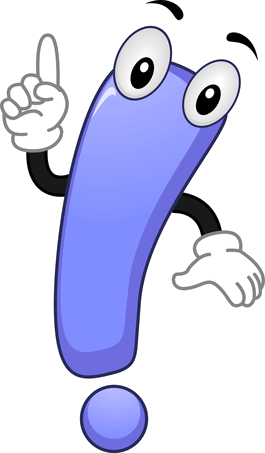 Памятка для родителейпо предупреждению самовольных уходов детей из домаСамовольный уход – добровольное, самовольное (тайное или явное) оставление семьи, несовершеннолетним, при его отсутствии в течение одного часа с момента выявления его отсутствия, либо с момента времени, оговоренного (установленного) для возвращения.К основным причинам самовольного ухода из дома можно отнести:Любопытство, стремление познать и испытать как можно больше (одна из задач развития детского возраста – исследование, познание мира и себя.Это приводит к общему любопытству: все познать, все испытать, все попробовать);Переживание «драйва»(дети любят рисковать.Они теоретически знают, что многие люди погибают, но и сама смерть представляется им чем-то фантомным, то есть тем, что может происходить «с кем-то, но не со мной», им хочется переживать нечто подобное, радостно-ужасное по-настоящему);Скука (скука – это тяжелое эмоциональное состояние.И к подобному состоянию нужно относиться так же серьезно, как, например, мы относимся к депрессии);Принадлежность к социальной группе («Я как мои друзья»);Протест против родителей, конфликтные отношения в семье;Стремление уйти от осознания несправедливости мира, разочарований (в том числе в любви), переживания тяжелой утраты (смерти любимых людей).Вы, родители, должны всегда помнить оследующих правилах:Организуйте свободное время ребенка, в котором ему представиться возможность  удовлетворять свое любопытство через  исследования себя, разных сторон жизни, мира, природы.Стимулируйте ребенка участвовать  в спортивных соревнованиях, походах, играх. Детям предоставляется возможность  преодолевать собственный страх, разрядить накопившееся напряжение.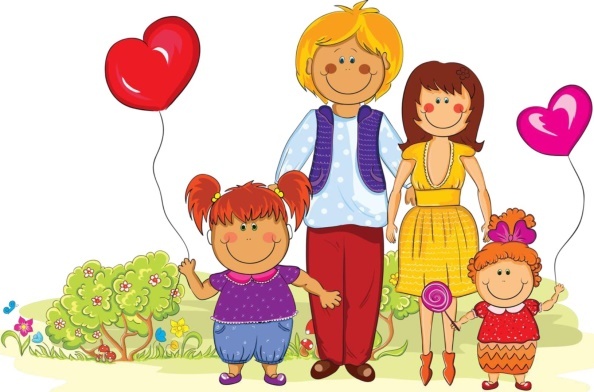 Создайте условия, при которых ребенок,  имея все необходимое, все-таки должен добиваться осуществления некоторых желаний, совершать какую-то работу для получения вознаграждения. Научите ставить большие и маленькие цели.Развивайте в ребенке уверенность, положительное  отношение к себе, принятие своих качеств, особенностей. Развивайте в ребенке умениеобщаться.Научите подростка отстаиванию своего мнения, умение сказать нет.Всегда поддерживайте своего ребенка.О  МЕРАХ,  принимаемых в случае САМОВОЛЬНОГО  УХОДА несовершеннолетнего ребенка (детей)  из семьиПри установлении факта самовольного ухода несовершеннолетнего ребенка законный представитель обязан:а) незамедлительно сообщить в отдел внутренних дел;б) оформить письменное заявление о розыске подопечного с приложением фотографии, соответствующей его возрасту, данных паспорта (для детей в возрасте 14 лет и старше) или свидетельства о рождении несовершеннолетнего; В письменном заявлении необходимо указать сведения о несовершеннолетнем:описание примет внешности ребенка (рост, телосложение, наличие особых примет (шрамы, родимые пятна, татуировки и т.д.);описание одежды, в которой ушёл подопечный;описание предметов, которые имел при себе подопечный; о взаимоотношениях самовольно ушедшего подопечного с учащимися, конфликтных ситуациях в семье, школе, детском коллективе, вследствие которых подопечный мог самовольно покинуть дом или организацию автономного округа;о том, где ранее проживал ребенок;данные о родителях, родственниках, друзьях, знакомых, у которых может находиться несовершеннолетний;о состоянии физического и психического здоровья подопечного;а также дату, время и последнее известное местонахождение несовершеннолетнего.в) организовать выяснение обстоятельств ухода подопечного, включая оповещение и опрос родственников и знакомых ушедшего.г) незамедлительно сообщить в орган опеки и попечительства по месту жительства (в случае если Вы являетесь в отношении ребенка опекуном (попечителем).Законный представитель несовершеннолетнего ребенка с момента подачи заявления о розыске несовершеннолетнего до установления его местонахождения, обязан активно взаимодействовать с сотрудниками отдела внутренних дел, принимающими меры к розыску несовершеннолетнего, в части предоставления дополнительной информации о подопечном.В случае самостоятельного возвращения несовершеннолетнего, законный представитель незамедлительно должен обратиться в управление внутренних дел по месту нахождения по вышеуказанным телефонам о прекращении розыскаСокрытие законными представителями фактов самовольных уходов несовершеннолетних подопечных из семьи от правоохранительных органов, органов опеки и попечительства может привести к негативным последствиям в отношении несовершеннолетнего ребенка, к нарушениям его прав и свобод (психологическое, физическое, сексуальное насилие). Несовершеннолетний ребенок может стать как участником преступления, так и жертвой преступления.Как бы Вы не были заняты на работе, личными делами, ПОМНИТЕ, что дети - это отражение и продолжение родителей. Все, чему ребенок когда-то научился (и хорошему, и плохому) во многом зависит от Вас. Ведь именно Вы несете полную ответственность за своего ребенка до достижения им совершеннолетия!!!Родители обязаны:Располагать информацией о местонахождении ребенка в любое время суток;Не разрешать несовершеннолетним находиться без присмотра взрослых позднее 22 часов;Обращать внимание на окружение ребенка, а также контактировать с его друзьями и знакомыми, знать адреса и телефоны;Планировать и организовывать досуг несовершеннолетних;Провести с детьми разъяснительные беседы на следующие темы:- безопасность на дороге;- что необходимо делать, если возник пожар;-  безопасность в лесу, на воде;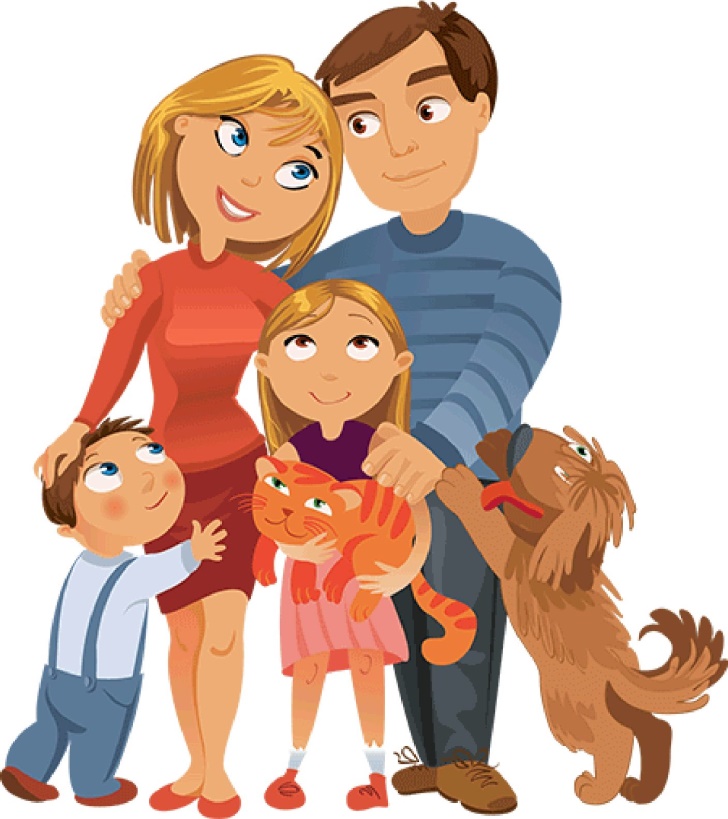 - безопасность при террористических актах;- общение с незнакомыми людьми и т.п.ПОМНИТЕ!Ваш ребенок не сможет самостоятельно преодолеть трудности без вашейЛЮБВИ и ПОНИМАНИЯ!Не забывайте, что в преодолении кризисных ситуаций, коснувшихся, Вас и Вашего ребенка всегда помогут специалисты. Чем раньше вы обратитесь за помощью психолога или психиатра, тем больше шансов разрешить проблему ребенка и предотвратить его уход из дома. Хорошие родители - это те родители, которые способны построить отношение с ребенком, так чтобы избавить его от разочарований!Уходы ребенка из дома влекут за собой серьезные последствия: проживая без надзора, дети привыкают лгать, бездельничать, воровать. Ребенок легко попадает под опасное влияние и нередко втягивается в преступные и аморальные действия. Попрошайничество, пьянство, токсикомания, ранние и беспорядочные половые связи. В дальнейшем - серьезные правонарушения, асоциальный образ жизни. Кроме того, ребенок сам может стать жертвой насилия.Угроза сбежать из дома это тоже сигнал, который не должен быть проигнорирован! Когда дети уходят первый раз это еще не болезнь. Но потом желание бродяжничать станет уже необратимым - с ним ребенок не сможет справиться самостоятельно без вашего прямого вмешательства и участия в его жизни.По вопросам защиты прав и законных интересов Ваших детей, оказания содействия в предоставлении психолого-педагогической,  юридической и социальной помощи Вы или Ваш ребенок на территории Березовского района ХМАО-Югры можете обратиться:Муниципальная комиссии по делам несовершеннолетних и защите их прав администрации Березовского района: п. Березово ул. Астраханцева д. 54 (телефоны 21871, 21268), п. Игрим ул. Кооперативная д. 50 (телефон 62250).Отдел опеки и попечительства администрации Березовского района: п. Березово, ул. Астраханцева д. 54 (телефоны 22214, 22317, 21734), п. Игрим ул. Кооперативная д. 50 (телефон 62254).БУ «Березовский районный комплексный центр социального обслуживания населения»: п. Березово ул. Таежная д. 9 (телефоны 22280, 24527), п. Игрим ул. Строителей д. 8 (телефон 27005).Единый ТЕЛЕФОН ДОВЕРИЯ для детей, подростков и родителей 8-800-2000-122 (бесплатно, анонимно, круглосуточно).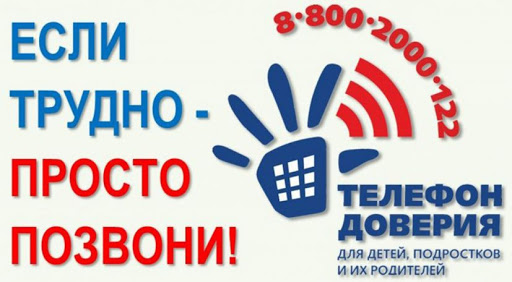 